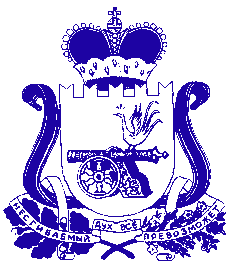 АДМИНИСТРАЦИЯ НАДЕЙКОВИЧСКОГО СЕЛЬСКОГО ПОСЕЛЕНИЯ ШУМЯЧСКОГО РАЙОНА СМОЛЕНСКОЙ ОБЛАСТИР А С П О Р Я Ж Е Н И Е От 24 ноября 2022 года                                                          № 26-рВо исполнение Федерального закона от 9 февраля 2009 года № 8-ФЗ «Об обеспечении доступа к информации о деятельности государственных органов и органов местного самоуправления» (в редакции Федерального закона от 14 июля 2022 года № 270-ФЗ «О внесении изменений в Федеральный закон «Об обеспечении доступа к информации о деятельности государственных органов и органов местного самоуправления»1. Назначить ответственным должностным лицом в Администрации Надейковичского сельского поселения Шумячского района Смоленской области (далее- Администрация):	за ведение официальной страницы в социальных сетях для размещения информации о деятельности Администрации Надейковичского сельского поселения Шумячского района Смоленской области инспектора Администрации Е.И.Клетченкову.          2. Определить официальной страницей Администрации Надейковичского сельского поселения Шумячского района Смоленской области: сообщество  https://vk.com/public215673123  в социальной сети «ВКонтакте».         3. Контроль за исполнением настоящего распоряжения оставляю за собой. Глава муниципального образованияНадейковичского сельского поселенияШумячского района Смоленской области                                                       И.Г.ЛесниковаО назначении должностных лиц, ответственных за исполнение положений Федерального закона от 9 февраля 2009 года № 8-ФЗ «Об обеспечении доступа к информации о деятельности государственных органов и органов местного самоуправления», за ведение официальных страниц в социальных сетях